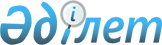 О внесении изменений в приказ Председателя Комитета национальной безопасности Республики Казахстан от 23 апреля 2002 года N 65, Министра внутренних дел Республики Казахстан от 29 апреля 2002 года N 293, Министра государственных доходов Республики Казахстан от 10 апреля 2002 года N 420 "Об утверждении Инструкции о порядке организации взаимодействия органов внутренних дел, Пограничной службы Комитета национальной безопасности и Таможенного комитета Министерства государственных доходов Республики Казахстан по пресечению незаконной миграции иностранных граждан в пунктах пропуска через государственную границу Республики Казахстан"
					
			Утративший силу
			
			
		
					Совместный приказ Министра внутренних дел Республики Казахстан от 7 января 2006 года N 11, Министра финансов Республики Казахстан от 2 декабря 2005 года N 406, Председателя Комитета национальной безопасности Республики Казахстан от 28 декабря 2005 года N 213. Зарегистрирован в Министерстве юстиции Республики Казахстан 27 января 2006 года N 4056. Утратил силу совместным приказом Министра внутренних дел Республики Казахстан от 13 января 2015 года № 19, Министра финансов Республики Казахстан от 4 февраля 2015 года № 66 и Председателя Комитета национальной безопасности Республики Казахстан от 25 апреля 2015 года № 29      Сноска. Утратил силу совместным приказом Министра внутренних дел РК от 13.01.2015 № 19, Министра финансов РК от 04.02.2015 № 66 и Председателя Комитета национальной безопасности РК от 25.04.2015 № 29.Комитет национальной    Министерство          Министерство 

безопасности            внутренних дел        финансов 

Республики Казахстан    Республики Казахстан  Республики Казахстан 

от 28 декабря           от 7 января           от 2 декабря  

2005 года N 213         2006 года N 11        2005 года N 406       В целях приведения в соответствие с действующим законодательством в рамках  распоряжения  Премьер-Министра Республики Казахстан от 20.03.2004 года N 77-р "О мерах по совершенствованию подзаконных актов",  ПРИКАЗЫВАЕМ: 

      1. Внести в  приказ  Председателя Комитета национальной безопасности Республики Казахстан от 23 апреля 2002 года N 65, Министра внутренних дел Республики Казахстан от 29 апреля 2002 года N 293, Министра финансов Республики Казахстан от 10 апреля 2002 года N 420 "Об утверждении Инструкции о порядке организации взаимодействия органов внутренних дел, Пограничной службы Комитета национальной безопасности и Таможенного комитета Министерства государственных доходов Республики Казахстан по пресечению незаконной миграции иностранных граждан в пунктах пропуска через государственную границу Республики Казахстан" (далее Инструкция) (зарегистрирован в Реестре государственной регистрации нормативных правовых актов за N 1862) внести следующие изменения: 

      по всему тексту приказа и Инструкции: 

      слова "Министерство государственных доходов", "Министерства государственных доходов", "МГД", "Таможенного комитета Министерства государственных доходов", "Таможенные управления" заменить соответственно словами "Министерство финансов", "МФ", "Комитета таможенного контроля Министерства финансов Республики Казахстан", "Департаменты таможенного контроля"; 

      слова "Главное управление организации таможенного контроля и таможенных режимов Таможенного комитета Министерства государственных доходов" заменить словами "Управление по борьбе с контрабандой Комитета таможенного контроля Министерства финансов Республики Казахстан". 

      2. Настоящий приказ вводится в действие со дня его государственной регистрации в Министерстве юстиции Республики Казахстан. Председатель Комитета                  Министр внутренних дел 

национальной безопасности               Республики Казахстан 

Республики Казахстан 

                     

                       Министр финансов 

                     Республики Казахстан 
					© 2012. РГП на ПХВ «Институт законодательства и правовой информации Республики Казахстан» Министерства юстиции Республики Казахстан
				